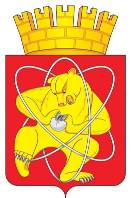 Муниципальное образование «Закрытое административно – территориальное образование  Железногорск Красноярского края»СОВЕТ ДЕПУТАТОВ ЗАТО  г. ЖЕЛЕЗНОГОРСКРЕШЕНИЕ31 марта 2016 г.                                                                                                                              7-24Рг. ЖелезногорскОб утверждении Правил использования водных объектов общего пользования, расположенных на  территории ЗАТО Железногорск,  для личных и бытовых нуждВ соответствии с Водным  кодексом  Российской Федерации,   Федеральным  законом от  06.10.2003 №  131-ФЗ «Об общих принципах организации местного самоуправления в Российской Федерации», постановлением Совета администрации Красноярского края от  21.04.2008 № 189-п «Об утверждении Правил охраны жизни людей на водных объектах в Красноярском крае», постановлением Совета администрации Красноярского края от 31.03.2008 № 142-п «Об утверждении Правил пользования водными объектами для плавания на маломерных судах в Красноярском крае»,  руководствуясь Уставом ЗАТО Железногорск, Совет депутатов ЗАТО г. ЖелезногорскРЕШИЛ:1. Утвердить Правила использования водных объектов общего пользования, расположенных на территории ЗАТО Железногорск, для личных и бытовых нужд (приложение).Глава ЗАТО г. Железногорск						   В.В. Медведев         Приложение		        к решению Совета депутатов 							        ЗАТО г. Железногорск							        от 31 марта 2016 № 7-24РПРАВИЛАиспользования водных объектов общего пользования,расположенных на территории ЗАТО Железногорск, для личных и бытовых нужд	1. Общие положения1.1. Правила использования водных объектов общего пользования, расположенных на территории ЗАТО Железногорск, для личных и бытовых нужд (далее - Правила) разработаны в  соответствии с законодательством Российской Федерации и Красноярского края, с целью регулирования отношений при использовании водных объектов общего пользования на территории ЗАТО Железногорск, охраны жизни и здоровья граждан, обеспечения мер по охране и рациональному использованию водных ресурсов.1.2. Используемые в Правилах понятия и термины применяются в том же значении, что и в Водном кодексе Российской  Федерации. 2. Управление в области использования водных объектов общего пользования для личных и бытовых нужд2.1. Отношения по управлению в области использования объектов общего пользования для личных и бытовых нужд определяет взаимодействие органов местного самоуправления ЗАТО Железногорск и граждан, в целях обеспечения требований действующего законодательства и муниципальных правовых актов в области использования водных объектов для личных и бытовых нужд.2.2. Администрация ЗАТО г. Железногорск в пределах своих полномочий:2.2.1. Организует использование водных объектов общего пользования для личных и бытовых нужд в соответствии с настоящими Правилами;2.2.2. Ежегодно разрабатывает мероприятия по обустройству зон рекреации водных объектов, определяет места массового отдыха, связанного с купанием в водных объектах общего пользования на территории ЗАТО Железногорск и утверждает постановлением Администрации ЗАТО г. Железногорск;2.2.3. Информирует население ЗАТО Железногорск об ограничении водопользования на водных объектах общего пользования, расположенных на территории ЗАТО;2.2.4. Обеспечивает свободный доступ граждан к водным объектам общего пользования и их береговым полосам;2.2.5. Размещает информацию о местах массового отдыха у воды, обеспечивает изготовление и установку в целях безопасности средств оповещения о запретах и ограничениях водопользования на водных объектах общего пользования, предоставление экологической информации по вопросам использования и охраны водных объектов;2.2.6. Организует мероприятия по охране и рациональному использованию водных объектов общего пользования;2.2.7. Проводит с гражданами разъяснительную работу по сохранению и недопущению загрязнений водных объектов общего пользования, правил поведения на водных объектах..3. Порядок использования водных объектов общего пользования для личных и бытовых нужд3.1. Использование объектов общего пользования осуществляется в соответствии с законодательством Российской Федерации, Красноярского края, а также настоящими Правилами.3.2. Для использования водных объектов общего пользования в целях удовлетворения личных и бытовых нужд гражданам не требуется заключения договора водопользования или принятия решения о предоставлении объекта в пользование.3.3.  Использование водных объектов общего пользования для рекреационных целей (отдых, туризм, спорт) осуществляется в соответствии с Водным кодексом Российской Федерации на основании заключаемого договора водопользования, за исключением использования водных объектов для организованного отдыха детей, ветеранов, граждан пожилого возраста, инвалидов и купания отдельных граждан.Купание на водных объектах общего пользования разрешается только в специально установленных местах, выбор которых производится в соответствии с гигиеническими требованиями к зонам рекреации и требованиями к охране поверхностных водных объектов. Купание в неустановленных местах запрещается.3.4.  Использование водных объектов общего пользования для любительского и спортивного рыболовства осуществляется гражданами в соответствии с законодательством о водных биологических ресурсах без разрешения на добычу (вылов) водных биоресурсов, если иное не предусмотрено федеральными законами.3.5. Водные объекты общего пользования могут использоваться для плавания на маломерных плавательных средствах в порядке, установленном законодательством.3.6. С целью не допущения уничтожения или повреждения почвенного покрова и объектов животного и растительного мира на берегах водоемов, соблюдения Правил пожарной безопасности в Российской Федерации водные объекты общего пользования могут использоваться для тушения пожаров.4. Права и обязанности граждан при использовании водных объектов общего пользования для личных и бытовых нужд4.1.  Граждане имеют право:4.1.1. Беспрепятственного доступа к водным объектам общего пользования и бесплатного использования их для личных и бытовых нужд, если иное не предусмотрено законодательством Российской Федерации;4.1.2. Пользоваться (без применения механических транспортных средств) береговой полосой водных объектов общего пользования для передвижения и пребывания около них, в том числе для осуществления любительского и спортивного рыболовства и причаливания плавучих средств.4.2. При использовании водных объектов общего пользования граждане обязаны:4.2.1. Рационально использовать водные объекты общего пользования, соблюдать соответствующий режим охраны водных объектов и водных биоресурсов, установленный законодательством Российской Федерации и законодательством Красноярского края, в том числе о санитарно-эпидемиологическом благополучии населения, водных биоресурсах;4.2.2. Соблюдать требования Правил охраны жизни людей на водных объектах в Красноярском крае, утвержденных постановлением Совета администрации Красноярского края от 21.04.2008 № 189-п, Правил пользования водными объектами для плавания на маломерных судах в Красноярском крае, утвержденных постановлением Совета администрации Красноярского края от 31.03.2008 № 142-п;4.2.3. Осуществлять использование водного объекта общего пользования для личных и бытовых нужд, не нарушая прав других граждан, не создавая препятствий водопользователям, осуществляющим пользование водными объектами на основаниях, установленных законодательством Российской Федерации;4.2.4. Использовать для питьевых и хозяйственно-бытовых целей защищенные от загрязнения и засорения поверхностные водные объекты общего пользования, пригодность которых для указанных целей определяется на основании санитарно-эпидемиологических заключений;4.2.5. Соблюдать запреты и ограничения на купание в водных объектах общего пользования, в том числе при проведении религиозных мероприятий;4.2.6. Соблюдать меры безопасности при проведении культурных, спортивных и развлекательных мероприятий на водоемах;4.2.7. Информировать уполномоченные органы государственной власти и органы местного самоуправления об авариях и иных чрезвычайных ситуациях на водных объектах по месту выявления;4.2.8. Не допускать ухудшения качества воды водоема, среды обитания объектов животного и растительного мира, а также нанесения ущерба хозяйственным и иным объектам;4.2.9. Соблюдать Правила пожарной безопасности в Российской Федерации, не допускать уничтожения или повреждения почвенного покрова и объектов животного и растительного мира на берегах водоемов, принимать меры по недопущению аварийных ситуаций, влияющих на состояние водных объектов, объектов животного и растительного мира, сжигать листву и мусор, разжигать костры. 5. Запреты при использовании водных объектов общего пользования для личных и бытовых нужд 5.1. При использовании водных объектов общего пользования запрещается:5.1.1. Засорять и загрязнять береговые полосы и территории, прилегающие к водным объектам в границах водоохранных зон;5.1.2. Допускать сброс в водные объекты твердых коммунальных отходов, мусора;  5.1.3. Применять минеральные, органические удобрения и ядохимикаты на береговой полосе водных объектов;5.1.4.  Ограничивать доступ граждан к водным объектам общего пользования, застраивать береговые полосы, возводить хозяйственные постройки и ограждения;5.1.5. Применять запрещенные орудия и способы добычи (вылова) объектов животного мира и водных биологических ресурсов;5.1.6. Использовать автотранспортные средства в береговой полосе и осуществлять их мойку в водных объектах;5.1.7. Движение и стоянка транспортных средств в водоохранных зонах (кроме специальных транспортных средств), за исключением их движения по дорогам и стоянки на дорогах, на специально оборудованных местах, имеющих твердое покрытие;5.1.8.  Купаться в необорудованных, незнакомых местах;5.1.9. Купаться, если качество воды в водоеме не соответствует установленным нормативам;5.1.10.  Проводить на береговой полосе водных объектов общего пользования строительные работы, работы по добыче полезных ископаемых, землеройные и другие работы;5.1.11. Размещать на водных объектах и на территории их водоохранных и (или) рыбоохранных зон, прибрежных защитных полос средства и оборудование, влекущие за собой загрязнение и засорение водных объектов, а также возникновение чрезвычайных ситуаций;5.1.12. Осуществлять передвижение (в том числе с помощью техники) по льду водоемов с нарушением правил техники безопасности;5.1.13. Оставлять на водных объектах несовершеннолетних детей без присмотра взрослых;5.1.14. Осуществлять спуск воды водных объектов общего пользования или уничтожение источников его водоснабжения;5.1.15. Допускать действия, нарушающие права и законные интересы граждан или наносящие вред состоянию водных объектов, объектам животного и растительного мира;5.1.16. Снимать и самовольно устанавливать оборудование и средства обозначения участков водных объектов, установленные на законных основаниях.6. Дополнительные запреты при использованииКантатского водохранилища6.1. При использовании водного объекта запрещается:6.1.1. Купание вне территорий пляжных зон; 6.1.2. Подплывать к моторным, парусным судам, весельным лодкам и другим плавсредствам;6.1.3. Прыгать в воду с катеров, лодок, причалов, а также сооружений, не приспособленных для этих целей;6.1.4. Распивать спиртные напитки, купаться в состоянии алкогольного опьянения;6.1.5. На территорию пляжных зон приводить с собой собак и других животных;6.1.6. Оставлять на берегу и раздевалках бумагу, стекло и другой мусор;6.1.7. Играть с мячом и в спортивные игры в не отведенных для этих целей местах, а также допускать в водных объектах игры, связанные с нырянием и захватом купающихся;6.1.8. Подавать крики ложной тревоги;6.1.9.Плавать на досках, бревнах и других, не приспособленных для этого средствах (предметах);6.1.20. Использовать маломерные суда, гидроциклы и иные плавательные средства в зоне рекреации водных объектов.6.2. При плавании на маломерных судах:6.2.1. Выходить в плавание на маломерных судах до момента полного очищения водоема от льда;6.2.2. Швартоваться, становиться на якорь, заниматься рыбной ловлей с судна у гидротехнических  сооружений;6.2.3. Устранять возникшие технические неисправности на маломерном судне, находясь на судовом ходу;6.2.4. Осуществлять движение маломерных судов на водоеме, в которых из-за топляков, карчей и иных плавающих или полузатопленных предметов создается угроза безопасности плавания, а также в условиях ограниченной видимости и в темное время суток без соответствующей световой и звуковой сигнализации;6.2.5. Осуществлять движение парусных судов в темное время суток под парусом и мотором одновременно;6.2.6. Перевозить вместе с пассажирами взрывчатые и легковоспламеняющиеся вещества, а также ядохимикаты.7. Дополнительные запреты использования водных объектов общего пользования – озеро пос. Подгорный, озеро пос.Новый Путь, озеро Голубое7.1. При использовании водных объектов запрещается:7.1.1. Осуществлять самостоятельный забор воды из водных объектов общего пользования для питьевого водоснабжения, хозяйственно-бытового водоснабжения;7.1.2. Купаться;7.1.3. Производить распашку земель, выпас скота и птицы, осуществлять сенокос без соответствующих разрешений на береговой полосе водных объектов.8. Порядок информирования населения об ограничения водопользования на водных объектах общего пользования8.1. Администрация ЗАТО г. Железногорск организует размещение информации об ограничении водопользования на водных объектах общего пользования, расположенных на территории ЗАТО Железногорск, до сведения населения ЗАТО Железногорск:- через газету «Город и горожане»;- через официальный сайт муниципального образования «Закрытое административно-территориальное образование Железногорск Красноярского края» в информационно-телекоммуникационной сети «Интернет» - http://www.admk26.ru- посредством установки специальных информационных знаков, стендов и щитов  вдоль берегов водных объектов общего пользования.8.2. При использовании объектов общего могут быть запрещены: забор (изъятие) водных ресурсов для целей питьевого и хозяйственно-бытового водоснабжения, купание, использование маломерных судов, водных мотоциклов и других технических средств, предназначенных для отдыха на водных объектах,  а также  иные запреты в случаях, предусмотренных законодательством Российской Федерации и законодательством Красноярского края.	Запреты и ограничения водопользования на территории ЗАТО Железногорск могут быть установлены правовыми актами государственной власти, по решению суда, запреты по использованию водных объектов общего пользования для личных и бытовых нужд, муниципальными правовыми актами.9. Ответственность за нарушение настоящих Правил9.1. Лица, виновные в нарушении порядка, установленного настоящими Правилами, несут ответственность согласно действующему законодательству.9.2. Устранение последствий неправомерных действий, приведших к ухудшению состояния водных объектов, в том числе устранение допущенных загрязнений и возмещение причиненного вреда производится виновными лицами.        2. Контроль за исполнением настоящего решения возложить на председателя постоянной комиссии по вопросам экономики, собственности и ЖКХ  Д.А. Матроницкого.         3. Решение вступает в силу после его официального опубликования.